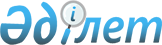 Об отзыве из Мажилиса Парламента Республики Казахстан проекта Закона Республики Казахстан "О внесении дополнений в некоторые законодательные акты Республики Казахстан по вопросам жилищного строительства"Постановление Правительства Республики Казахстан от 19 марта 2004 года N 352      Правительство Республики Казахстан постановляет: 

      Отозвать из Мажилиса Парламента Республики Казахстан проект Закона Республики Казахстан "О внесении дополнений в некоторые законодательные акты Республики Казахстан по вопросам жилищного строительства", внесенный постановлением  Правительства Республики Казахстан от 31 марта 2003 года N 305.       Премьер-Министр 

      Республики Казахстан 
					© 2012. РГП на ПХВ «Институт законодательства и правовой информации Республики Казахстан» Министерства юстиции Республики Казахстан
				